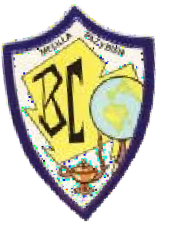 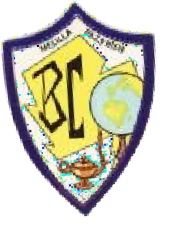 ÁREA Y TÍTULOEDITORIALEDITORIALISBNMATERIAS TRONCALES GENERALESMATERIAS TRONCALES GENERALESMATERIAS TRONCALES GENERALESMATERIAS TRONCALES GENERALESLENGUA Y LITERATURALengua Castellana y literaturaEDITEXEDITEX9788411344876LENGUA INGLESAShape the Future Level 2 Student's BookShape the Future Level 2 WorkbookCAMBRIDGECAMBRIDGE978-84-9036-583-0   978-84-9036-057-6HISTORIA DE ESPAÑAALGAIDAALGAIDA978-84-91897620MATERIAS ESPECÍFICASMATERIAS ESPECÍFICASMATERIAS ESPECÍFICASMATERIAS ESPECÍFICASFUNDAMENTO ADMINISTRACIÓN Y GESTIÓNFUNDAMENTO ADMINISTRACIÓN Y GESTIÓNSIN LIBROHISTORIA DE LA FILOSOFÍA 23HISTORIA DE LA FILOSOFÍA 23SM9788498561647PSICOLOGÍAPSICOLOGÍASIN LIBROFRANCÉSLaClasse B1. Livre de l’’lève.LaClasse B1. Cahier d’activités.FRANCÉSLaClasse B1. Livre de l’’lève.LaClasse B1. Cahier d’activités.ANAYA978-84-698-5764-9978-84-698-5776-2INTELIGENIA ARTIFICIALINTELIGENIA ARTIFICIALSIN LIBROPROPIAS DE LA MODALIDAD DE HUMANIDADESPROPIAS DE LA MODALIDAD DE HUMANIDADESPROPIAS DE LA MODALIDAD DE HUMANIDADESGRIEGO IIDiccionario Gr-Esp/Esp-GrSIN LIBROLATÍN IIDiccionario Lat-Esp/Esp-LatSIN LIBROComedia de la ollaVicens Vives9788468217703HISTORIA DEL ARTEALGAIDA9788491894803PROPIAS DE LA MODALIDAD DE CIENCIAS SOCIALESPROPIAS DE LA MODALIDAD DE CIENCIAS SOCIALESPROPIAS DE LA MODALIDAD DE CIENCIAS SOCIALESMATEMÁTICAS APLICADAS A LAS CCSS IISM9788498562316ECONOMÍA 23SM9788498561449GEOGRAFÍAALGAIDA9788491897620PROPIAS DE LA MODALIDAD DE CIENCIASPROPIAS DE LA MODALIDAD DE CIENCIASPROPIAS DE LA MODALIDAD DE CIENCIASMATEMATICAS 23SM9788498562309BIOLOGÍA 23SM9788498561128QUÍMICASM9788467587227FÍSICASM9788467587210DIBUJO TÉCNICOSM